Concilio de Éfeso. 431(De la Wikipedia)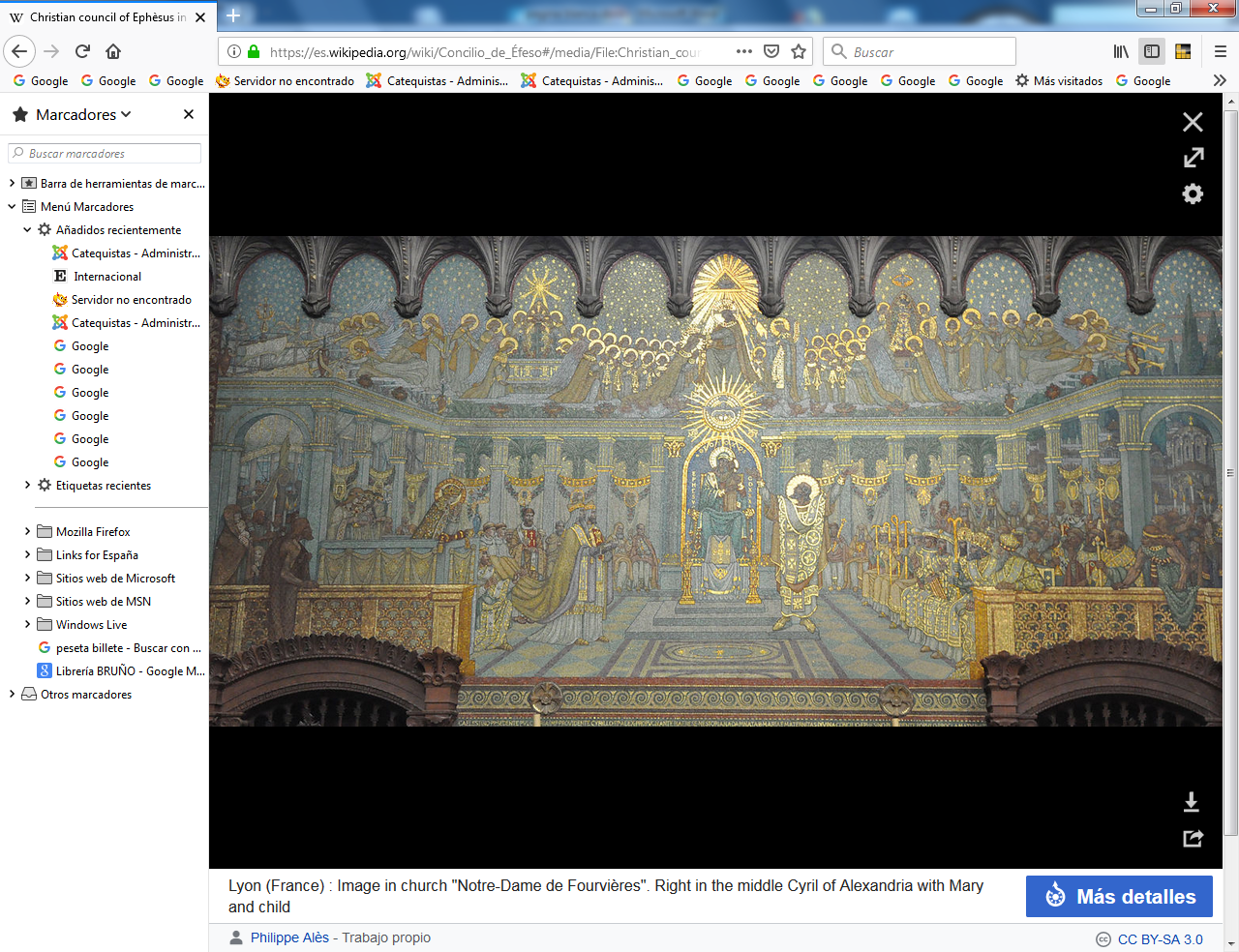    Se reunió bajo el Papa San Celestino I y su legado en Efeso, Felipe. Iba dirigido contra Nestorio (380-451), monje culto y hábil de Antioquía. Fue presidido por S. Cirilo, Patriarca de Alejandría. Tuvo lugar en el reinado de Teodosio el Joven. 
   Definió la unidad de persona en Cristo y el sentido de la maternidad divina de María, Madre de Dios (teostokos, madre de Dios) no de la divinidad, no madre sólo del hombre (androstokos = madre del hombre). Dejó en claro la doctrina de la unidad de persona en Cristo, y de la doble naturaleza, Dios-Hombre, con la unidad de persona. Se resaltó la unión hipostática como unidad substancial, no accidental, física, no moral. 
   Se condenaron también los errores pelagianos. Se desarrollaron una serie de Cánones sobre los errores de diversos grupos heréticos. (Denz. 111 a 127)     Concilio de Éfeso se celebró entre el 22 de junio y el 16 de julio del año 431, en Éfeso, antiguo puerto griego, en la actual Turquía.     Es considerado por la Iglesia católica, por la Iglesia ortodoxa, por la Iglesia anglicana y por la Iglesia copta como el III Concilio Ecuménico. Motivación del concilio    Como reacción al apolinarismo (Apolinar de Laodicea 310-390) que propugnaba que el Verbo se habría encarnado tomando solo cuerpo pero no alma humana, la Escuela de Antioquía comenzó a proponer que las naturalezas humana y divina en Cristo eran completas a tal grado que formaban dos sustancias independientes, dos personas en definitiva. Teorías de esta índole fueron propuestas por Diodoro de Tarso y Teodoro de Mopsuestia que empleaban imágenes como la presencia de una persona (persona divina) en un templo (persona humana) o el vestido (persona divina) que se pone alguien (persona humana) para explicar la unión de las dos naturalezas.     Dado que la terminología no era clara y única, los ejemplos y explicaciones variaban. Por otro lado, las teorías explicadas en la escuela de Antioquía no tenían mucha difusión y pudieron pasar desapercibidas hasta que Nestorio las dio a conocer con motivo de la denominación de la Virgen como «Madre de Dios». Nestorio se había hecho monje y alcanzó gran fama en Antioquía por sus dotes de predicador.    Fue elegido patriarca de Constantinopla en 428. Se le pidió intervenir en un tumulto causado por un monje que afirmaba que María no era madre de Dios. Explicó el patriarca que María era «madre» de la naturaleza humana de Cristo y que, por tanto, se le podía llamar Madre de Cristo pero que era un error llamarla «madre de Dios».   La respuesta del patriarca causó estupor. No tardaron en salir los defensores de la maternidad divina de María. Así, por ejemplo, Eusebio de Dorilea y Proclo de Constantinopla. Nestorio acudió a las autoridades civiles para acallar a los monjes que se le oponían y escribió al papa Celestino I (429) para pedirle su opinión sobre esta doctrina que enseñaba. Le envió para ello una serie de sermones que el papa puso a consideración de Juan Casiano.    Pero Cirilo de Alejandría tomó con fuerza la lucha contra Nestorio, movido también por las rivalidades entre las escuelas de Alejandría y la de Antioquía. Cirilo envió a Roma a Posidonio con escritos y argumentaciones que demostraban la heterodoxia de Nestorio. En esos días, Casiano también dio su parecer desfavorable sobre los escritos del patriarca de Constantinopla. La respuesta de Celestino (430), tras pedir nuevamente consejo en un sínodo celebrado en Roma, ​ fue dar plenos poderes, como delegado suyo, a Cirilo y escribir a Nestorio para que se sometiera a la doctrina que Cirilo le presentaría como ortodoxa.    Ese mismo año se celebró otro sínodo, esta vez en Alejandría, que Cirilo presidió y que dio como fruto los célebres Doce anatematismos que expresaban la doctrina considerada ortodoxa. Este texto fue enviado a Nestorio para que, como había indicado la iglesia de Roma, fuera suscrita por el patriarca. Sin embargo, las expresiones empleadas por los anatematismos no eran exactas y luego fueron empleadas por los monofisitas. El mismo Nestorio se dio cuenta de la ambigüedad de los textos y respondió con sus Doce antianatematismos intentando refutar las posiciones de san Cirilo.     En este momento otros personajes intervienen tratando de aplacar los ánimos y sobre todo aclarando que las afirmaciones de Cirilo tampoco resultaban ortodoxas dado que parecían sostener una sola naturaleza en Cristo. Así se pronunciaron el patriarca de Antioquía, Juan y Teodoreto de Ciro (ambos formados también en la escuela de Antioquía).     Nestorio acudió también al emperador, Teodosio II quien, para evitar conflictos mayores, decidió convocar un concilio. Escribió al papa para comentarle su idea y éste le prometió que enviaría sus legados al concilio. Hay que decir que la situación era compleja pues la posición de Nestorio había sido ya condenada por Celestino y, por tanto, el concilio –si quería evitar un cisma– debía hacer otro tanto. El emperador fijó el 431 para la celebración del concilio e indicó que se realizaría en Éfeso. Allí Celestino envió a sus legados: los obispos Arcadio y Proyecto y el presbítero Filipo. Por otra parte, el papa escribió a Cirilo para que no se condenara a Nestorio sin oírlo antes.      Al contrario de los anteriores concilios cuyas cuestiones teológicas se referían principalmente a la unicidad de Dios, el concilio de Éfeso supuso un cambio de dirección, pues se debatió sobre la naturaleza de Cristo dada la negación de los nestorianos a la unicidad de la naturaleza de Cristo y considerar que sus naturalezas, divina y humana, se encontraban separadas, prevaleciendo la naturaleza humana sobre la divina, por lo que María no debía ser considerada Madre de Dios (Theotókos), sino sólo "Madre de Cristo" (Khristotokos, ya que había dado a luz a un hombre en que la divinidad había ido a habitar). Desarrollo del concilio    En la primera sesión del concilio, celebrada el 22 de junio, y aprovechando la ausencia de Nestorio que se negaba a comparecer hasta que no llegara a Éfeso su amigo el patriarca Juan de Antioquía, se procedió a condenar la doctrina nestoriana como errónea (Cánones 2 a 5), decretando que Cristo era una sola persona con sus dos naturalezas inseparables. Asimismo decretó la maternidad divina de María. Cirilo logró además que se aprobara un decreto redactado por él que deponía y excomulgaba a Nestorio.     El 27 de junio llegó a Éfeso Juan de Antioquía, celebrando inmediatamente una asamblea paralela en la que acusa a Cirilo de herejía arriana, por lo que se procedió a su condena y deposición.      El 10 de julio llegaron los legados papales (los obispos Arcadio y Proyecto y el representante personal del papa Celestino I, Felipe), que aprueban la sesión celebrada el 22 de junio y con ello la condena de Nestorio. El texto principal de la decisión del Concilio es la siguiente:  Pues, no decimos que la naturaleza del Verbo, transformada, se hizo carne; pero tampoco que se trasmutó en el hombre entero, compuesto de alma y cuerpo; sino, más bien, que habiendo unido consigo el Verbo, según hipóstasis o persona, la carne animada de alma racional, se hizo hombre de modo inefable e incomprensible y fue llamado hijo del hombre, no por sola voluntad o complacencia, pero tampoco por la asunción de la persona sola, y que las naturalezas que se juntan en verdadera unidad son distintas, pero que de ambas resulta un solo Cristo e Hijo; no como si la diferencia de las naturalezas se destruyera por la unión, sino porque la divinidad y la humanidad constituyen más bien para nosotros un solo Señor y Cristo e Hijo por la concurrencia inefable y misteriosa en la unidad...    Porque no nació primeramente un hombre vulgar, de la santa Virgen, y luego descendió sobre Él el Verbo; sino que, unido desde el seno materno, se dice que se sometió a nacimiento carnal, como quien hace suyo el nacimiento de la propia carne... De esta manera [los Santos Padres] no tuvieron inconveniente en llamar madre de Dios a la santa Virgen.                                           Concilio de Efeso, Denzinger 111a  La solución no satisfizo a ninguno y ambos comenzaron a hacer presión sobre el emperador. Consta que Cirilo sobornó a autoridades imperiales. Teodosio finalmente mandó publicar las decisiones del concilio, confirmando la condena de Nestorio, enviándolo al monasterio de Eutropio y nombrando un nuevo patriarca de Constantinopla, Candidiano. Dado que Nestorio continuó publicando obras y difundiendo sus ideas fue trasladado a diversas prisiones hasta llegar a Egipto. Allí publicó todavía el Libro de Heráclides.    El nestorianismo se propagó desde Edesa y luego, perseguido en todo el imperio, en Persia y de ahí a India y Turquía. Otras decisiones    El concilio de Éfeso, además de condenar la doctrina de Nestorio, condenó también como herética la doctrina del Pelagianismo, excomulgando a su principal valedor, Celestio (Canon 1).     Decretó asimismo la excomunión para todos los que no se atuvieran a lo decretado en el propio concilio (Canon 6), y estableció asimismo el anatema para quien no respetara los cánones surgidos del concilio de Nicea, especificando que el texto del Credo niceno surgido en dicho concilio no debería sufrir adición o sustracción alguna (Canon 7). El sucesivo concilio ecuménico, el Concilio de Calcedonia, aceptó también el Símbolo Niceno Constantinopolitano.  Otras declaraciones conciliares de Efeso   Contra los nestorianos   Sobre la primacía del Romano Pontífice` [Del discurso de Felipe, Legado del Romano Pontífice, en la sesión III] “ A nadie es dudoso, antes bien, por todos los siglos fué conocido que el santo y muy bienaventurado Pedro, príncipe y cabeza de los Apóstoles, columna de la fe y fundamento de la Iglesia Católica, recibió las llaves del reino de manos de nuestro Señor    Jesucristo, Salvador y redentor del género humano, y a él le ha sido dada potestad de atar y desatar los pecados; y él, en sus sucesores, vive y juzga hasta el presente y siempre Anatematísmos o capítulos de Cirilo (contra Nestorio)Can. 1. Si alguno no confiesa que Dios es Según verdad el Emmanuel, y que por eso la santa Virgen es madre de Dios (pues dió a luz carnalmente al Verbo de Dios hecho carne), sea anatemaCan 2. Si alguno no confiesa queel Verbo de Dios Padre se unió a la carne según hipóstasis y‛que Cristo es uno con su propia carne, a saber, que el mismo es Dios al mismo tiempo que hombre,“sea anatema.Can. 3. Si alguno divide en el Solo Cristo las hipóstasis después de la unión, uniéndolas sólo por la conexión de la dignidad o de la autoridad y potestad, y no más bien` por la conjunción queresulta de la unión natural, Sea anatema.Can. 4. Si alguno distribuye entre dos personas o hipóstasis las voces contenidas en los escritos apostólicos o evangélicos o dichas sobre Cristo por los Santos 'o por Él mismo sobre si mismo; P y unas las acomoda al hombre propiamente entendido aparte del Verbo de Dios, y otras, como dignas de Dios, al solo Verbo de Dios Padre, Sea anatema. Can. 5. Si alguno se atreve a decir que Cristo es hombre teóforo o portador de Dios y no, más bien, Dios verdadero, como hijo único y natural, según el Verbo se hizo carne y tuvo parte de modo semejante a nosotros en la Carne y en la sangre [Hebr. 2, 14], sea anatema. Can 6. Si alguno se atrevieve a decir que el Verbo del Padre es Dios o señor de Cristo y no confiesa más bien, que el mismo es juntamente Dios y hombre, puesto que el Verbo se hizo carne, según las Escrituras [Jn. 1, 14], Sea anatema. Can. 7. Si alguno dice que Jesús fue ayudado como hombre por el Verbo de Dios,. y le fue atribuida la "gloria del Unigénito", como si fuera otro distinto de Él, Sea anatema.Can. 8. Si alguno se atreve a decir que el hombre asumido ha de ser coadorado con Dios Verbo y conglorificado y, juntamente con El, llamado Dios, como uno en el otro (pues la partícula «con" esto nos fuerza a entender siempre que se añade) y no, más bien, con una sola adoración honra al Emmanuel y una sola gloria le tributa según que Él Verbo se hizo Carne [Jn. 1, 14], sea anatema.Can. 9. Si alguno dice que el solo Señor Jesucristo fue glorificado por el Espíritu, como si hubiera usado de la virtud de éste como ajena y de El hubiera recibido poder obrar contra los espíritus inmundos y hacer milagros en medio de los hombres,y no dice, más bien, que es su propio Espíritu aquel por quien obró los milagros, sea anatema. Can. 10. La divina Escritura dice que Cristo se hizo nuestro Sumo Sacardote y Apóstol de nuestra confesión [Hebr. 3, 1] y que por nosotros se ofreció a sí mismo en olor de suavidad a Dios Padre [Ef. 5, 2]. Si alguno, pues, dice que no fue el mismo Verbo de Dios quien se hizo nuestro Sumo Sacerdote y Apóstol, cuando se hizo carne y hombre entre nosotros, sino otro fuera de el hombre propiamente nacido de mujer;  si alguno dice que también por si mismo se ofreció como ofrenda y no, más bien, por nosotros solos (pues no tenía necesidad alguna de ofrenda el que no conoció el pecado)., sea anatema. Can. 11. Si alguno no confiesa que la carne del Señor es vivificante y propia del mismo Verbo de Dios Padre,· sino de otro fuera de Él, aunque unido a Él por dignidad, o, que sólo tiene la inhabitación divina; y no, más bien, vivificante, como hemos dicho, porque se hizo propia del Verbo, que tiene poder de vivificarlo todo, sea anatema. Can. 12. Si alguno no confiesa que el Verbo de Dios padeció en la carne y fue crucificado en la carne, y gustó de la muerte en la carne, y que fue hecho primogénito de entre los muertos [Col. 1, 18] según es vida y vivificador como Dios, sea anatema.De la guarda de la fe y la tradición    Determinó el santo Concilio que a nadie sea lícito presentar otra fórmula de fe o escribirla o componerla, fuera de la definida por los Santos Padres reunidos con el  Espíritu Santo en Nicea... ...Si fueren sorprendidos algunos, Obispos, clérigos o laicos profesando o enseñando lo que se contiene en la exposición presentada por el presbítero Carisio acerca de la encarnación del unigénito Hijo de Dios, o los dogmas abominables y perversos de Nestorio... queden sometidos a la sentencia de este santo y ecuménico Concilio...    Condenacíón de los pelagianos  Can. 1. Si algún metropolitano de provincia, apartándose del santo y ecuménico Concilio, ha profesado o profesare en adelante las doctrinas de Celestio, éste no podrá en modo alguno obrar nada contra los obispos de las provincias, pues desde este momento queda expulsado, por el Concilio, de la comunión eclesiástica e incapacitado. ..Can. 4. Si algunos clérigos se apartaren también y se atrevieren a profesar en privado o en público las doctrinas de Nestorio o las de Celestio, también éstos, ha decretado el Santo Concilio, y sean depuestos..